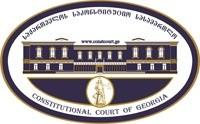 www.constcourt.gehttps://www.constcourt.ge/ka/contact. 3        .           .31.01.1996111111N.B.11111 (e.g. 11111☒☒☐☒☒